TOTEM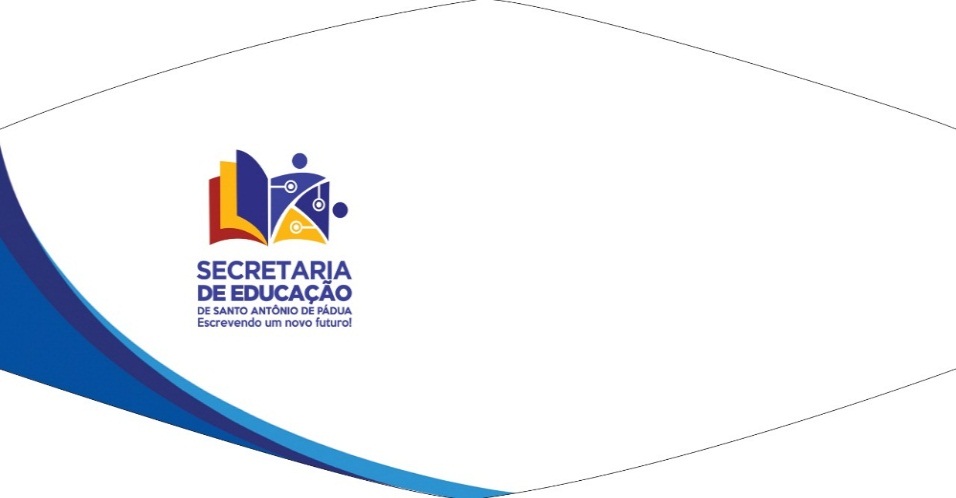 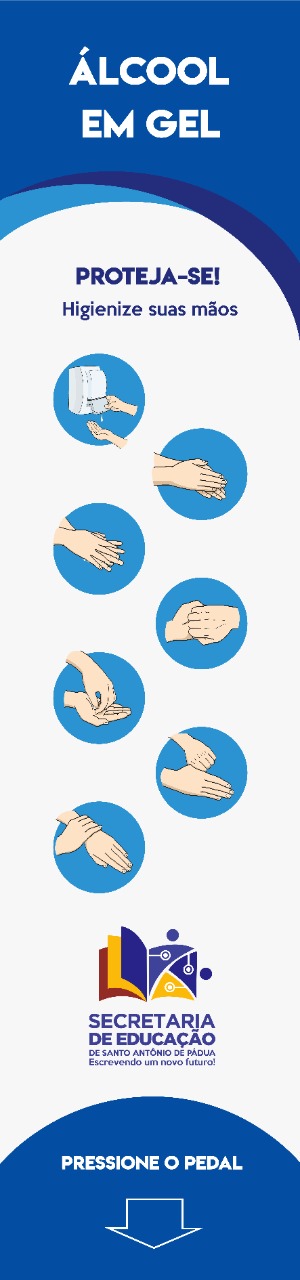 	MÁSCARAS